Sample Paper - 2013
   Class – Xth
 Subject – MathsTime : 3 Hrs                                                                                                                                  	M. M. 801. 	All questions are compulsory.2. 	The questions paper consists of 34 questions divided into four sections A,B,C and D.Section – A comprises of 10 questions of 1 mark each, Section – B comprises of 8 questions of 2 marks each, Section – C comprises of 10 questions of 3 marks each and Section – D comprises of 6 questions of 4 marks each.3. 	Question numbers 1 to 10 in Section – A are multiple choice questions where you are to select one   correct option out of the given four.Section-A   ( MCQ--101=10)Q.1    The decimal expansion of the rational number , will terminate after  how many places of decimal?    (a) 1 		(b) 3			(c) 4 			(d) 5Q.2	Sum of an irrational number and a rational number is always: (a)  an irrational   (b) a rational	(c)  an integer	(d)  a whole numberQ.3	Zeros of  (i) 		(ii) 	(iii) 		(iv) none of these.Q.4	Value of k for which the system kx+2y = 5, 3x+y = 1 has unique solution. (a) 	k=6	(b)k=3	(c)  k  6	(d) both b & cQ.5	The value of   1 is (a) —sin2  	(b) —cosec2		(c) —cos2 		(d) —cot Q.6	The maximum value of  is:      (a) 1	(b) 2      (c)   0			(d) -1Q.7	Ratio of areas of two similar triangles whose corresponding sides are 8 cm and 12cm is 	(a) 4/9  	(b)			(c)			(d)	Q.8	ABC   PQR ,AB=24cm AC=30cm BC=9cm PQ=16cm PR= a cm QR= b cm, then the values of ‘a’  & ‘b’ are (i)10,6		(ii) 20, 6		(iii) 6, 20 		(iv) 6, 10.Q.9	Remainder when 3x3+16x2+21x+20 is divided by x+4			    			(a)	10	(b)	-10	(c)	0	(d)	none	Q.10	For a given data with 70 observations the ‘less than ogive’ and the ‘more than ogive’ intersect at (20.5, 35).             The median of the data is: (a) 20 	(b) 35 		(c) 70 			(d) 20.5 Section-B ( 2 marks each)Q.11     Consider the number 6,Where n is a natural number. Check whether for any value  ends with the digit zero.Q.12     If  are zeroes of quadratic polynomial ,find the value of such that  Q.13 Solve for  and  ;  Q.14 If one diagonal of a trapezium divides the other diagonal in ratio 1:2,Prove that one of the parallel side is double the other.Q.15 If A,B and C are interior angle of triangle ABC, then show that        Q.16 ABC and DBC are two triangles on the same base BC. Prove that =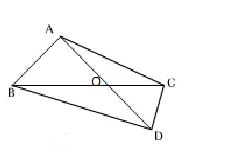 Q.17 Calculate the mode of the following distribution:Q.18 . Using step deviation method, calculate arithmetic mean of the following:Section-C (3 marks  each)Q.19 Find the H.C.F. of 65 and 117 and express it in the form of 65m+117n.   OR            Prove that  is irrational.Q.20 Find the largest number that will divide 398,436 and 542 leaving remainder 7,11,15,respectively.Q.21 On dividing P(x) = 3x3−2x2+5x−5 by a polynomial g(x), we get quotient and remainder as  x2 − x + 2 and-7 respectively. Find g(x).                            OR       are the zeros of the quadratic polynomial    Find the value of if  Q.22 Solve the following system of linear equations graphically:   4x – 5y – 20 = 0;    3x +5y – 15 = 0. Determine the  area of triangle formed            by these lines, and the line x=0Q.23 The area of a right triangle is 210 sq cm. If the smallest side is 12 cm, what is the hypotenuse?Q.24 Given ABC, ,and ADBC, Prove that AD2=BD.CDQ.25 Evaluate:  Prove that (1 + cotA + cosecA) (1 + tanA—secA)= 2Q.26 Prove that: Show that : cos2 30º cos2 45º + 4 sec2 60º +  cos2 90º - tan2 60º = . Q.27 The mean of following distribution is 53. Find the value of p.Q.28 Find the missing frequencies f1 and f2 in the following frequency distribution if it is known that the mean of the distribution is 50 and the total frequency is 150.               ORIf  where = (i =1, 2, 3 …) are the class marks of a grouped data and  are the corresponding frequencies. If = 200 and =12, find.Section-D (4 marks  each)Q.29 A man travels 370 km partly by train and partly by car . If he covers 250 km by train and the rest by car it takes him 4 hours . But if he travels 130 km by train and the rest by car , he takes 18 minutes longer . Find the speed of the car and the train.Q.30 If are the zeroes of polynomial  and ,find the value of .          Q.31 ABCD is a parallelogram in the given figure, AB is divided at P and CD and Q so that AP:PB=3:2 and CQ:QD=4:1.  If PQ meets AC at R, prove that AR=AC.     ORA Point O in the interior of a rectangle ABCD is joined with each of the vertices A,B, C and D prove that OB2+OD2 = OC2+OA2Q.32 If  and  then Prove that                                                OR       Show that    :  +  = 2 cosec .Q.33 Prove that Q.34 Convert the following frequency table into an ordinary frequency table and determine its mean:www.coolGuru.netmyguru@coolGuru.netClass Interval  50 -60  60-70 70-8080-90 90-100 Frequency        8     6      22    11     13   Class Interval  0-20  20- 40 40-6060-80 80-100 100-120Frequency        20      35       52     44     38          31Class0-2020-4040-6060-8080-100Frequency121532P13x 10 30 50 70 90 f 17     f132     f219 No. of daysBelow 5Below 10Below 15Below 20Below 25Below 30Frequency2377114150181200